MODULO ISCRIZIONE TENNIS ACADEMY 2022 – 2023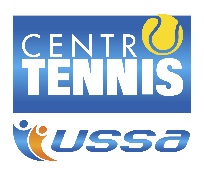 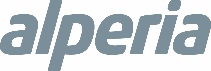 ATTIVITA’ AGONISTICA:  FULL TIMENOME _______________________COGNOME____________________________CODICE FISCALE  ____________________________________________________INDIRIZZO________________________________CITTA’ ____________________DATA DI NASCITA______________________LUOGO  _______________________TEL/CEL____________________________E-MAIL  _________________________PERSONA ESERCENTE LA POTESTA’ GENITORIALE SUL MINORENome e Cognome __________________________nato a  _________________il____________Residente ________________________________COD. FISC.____________________________NOTE _____________________________________________________________Si impegna a corrispondere la somma di euro________________________ in rate mensili COMPRENSIVA DELLA QUOTA DI ISCRIZIONE ASD CENTRO TENNIS USSA + TESSERA SOCIO FIT + CAPO DI ABBIGLIAMENTO ACADEMY CASSA DI RISPARMIO    IBAN  IT 89 I 06045 11601 000000 591000
PAGAMENTI: 1^ rata entro 16 settembre 2022 (20% del totale) pari a €________Da ottobre 2022 ad agosto 2023 (11 RATE) entro il 5 di ogni mese pari a € ___________
NB: LE ISCRIZIONI SONO DA RESTITUIRE COMPILATE E FIRMATE ENTRO E NON OLTRE VENERDI’ 16 SETTEMBRE 2022Chiede di poter essere ammesso in qualità di socio/tesserato dell’associazioneInformazioni/dichiarazioni:
-  le sedute di allenamento non usufruite per assenze dovute  a malattia, impegni alternativi etc. non comportano il recupero o una riduzione del costo;
- ogni variante della presente sottoscrizione deve essere concordata con il maestro e con la segreteria del Centro;
- la condotta dell’allenamento sia per quanto riguarda la superficie di gioco numero e qualità degli atleti in campo rimane decisione insindacabile del maestro e così pure l’impostazione e la condotta dell’allenamento;
- Dichiara che il proprio/a figlio/a può lasciare il luogo del corso in modo autonomo                SI                     NO  
- L’iscrizione ha carattere impegnativo per l’intero svolgimento dell’attività agonistica Si autorizza la fotografia e/o la ripresa del minore, effettuata ai fini istituzionali, durante lo svolgimento delle attività e/o manifestazioni organizzate dall’Associazione 		                          	SI 		NOSi acconsente al trattamento e alla pubblicazione, per i soli fini istituzionali, di video, fotografie e/o immagini atte a rivelare l’identità del minore sul sito web sulla pagina FB e sul periodico dell’associazione e nelle bacheche affisse nei locali della medesima.
							SI		NO
Si acconsente all’uso dei dati personali da parte dell’Associazione, ai sensi dell’art.13 D.lgs.n. 196/2003 e del GDPR 679/2016 per la realizzazione di iniziative di profilazione e di comunicazione diretta (via mail, messaggistica, posta ordinaria) ai fini di marketing sia diretti che di partner esterni. 					SI 		NOAllegata informativa sulla Privacy				Firma del genitore_________________________4.INFORMATIVA RESA AI SENSI DEGLI ART. 13-14 DEL GDPR ( GENERAL DATA PROTECTION REGULATION) 2016/679Il trattamento dei dati personali sarà improntato come da normativa indicata sui principi fdi correttezza, liceità, trasparenza e di tutela della Sua riservatezza e dei Suoi diritti. Ai sensi dell’articolo 13 del GDPR 2016/679, pertanto, Le forniamo le seguenti informazioni:I dati ( nome, cognome, telefono, indirizzo email, indirizzo di residenza, luogo e data di nascita, Codice Fiscale, estremi del Documento di Riconoscimento, etc.), saranno forniti al momento della richiesta di adesione all’associazione.I dati personali forniti saranno oggetto:in relazione ad obblighi legali, fiscali, assicurativi e statuari:Di trattamento relativo alle finalità istituzionali esercitate dall’Associazione;Di trattamento finalizzato a rendere possibile la via associativa nell’Associazione che, tra l’altro, può comportare alla diffusione dei dati personali nei bollettini sociali periodicamente pubblicati e diffusi anche online;Di trattamento relativi alla riscossione e al pagamento di quote di tesseramento, assicurative e di iscrizione ed eventi degli eventuali Enti nazionali di affiliazione, anche derivanti da specifici accordi intervenuti con gli stessi;Di trattamento finalizzato agli obblighi amministrativi, fiscali e contabili dell’Associazione stessa (ivi compresa l’emissione di ricevute, la produzione di certificazioni telematiche, la tenuta del libro degli Associati etc etc).In relazione a necessità di profilazione e di comunicazione delle attività dell’Associazione:Di trattamento connesso alla necessità di comprendere, per il raggiungimento delle comuni finalità istituzionali statutarie, quali siano le attività più idonee per gli associati/tesserati/utenti/clienti;Di trattamento connesso alla necessità di proporre le attività più idonee agli associati/tesserati/utenti/clienti; Si informa che, tenuto conto delle finalità del trattamento come sopra illustrate, il conferimento dei dati è obbligatorio ed il loro mancato, parziale o inesatto conferimento potrà avere, come conseguenza, l’impossibilità di svolgere l’attività dell’Associazione e di assolvere gli adempimenti previsti dallo Stato stesso.Ove il soggetto che conferisce i dati abbia un’età inferiore a 16 anni tale trattamento è lecito soltanto se nella misura in cui, tale consenso è prestato o autorizzato dal titolare della responsabilità genitoriale per il quale sono acquisiti i dati identificativi e copia dei documenti di riconoscimento.Il trattamento sarà effettuato sia con strumenti manuali e/o informatici e telematici con logiche dii organizzazione ed elaborazione strettamente correlate alle finalità stesse e comunque in modo da garantire la sicurezza, l’integrità e la riservatezza dei dati stessi nel rispetto delle misure organizzative, fisiche e logiche previste dalle disposizioni vigenti.Si informa che i dati dell’associato e/o del tutore legale e le informazioni relative alle loro attività sono comunicati, con idonee procedure, a fornitori/soggetti con cui istituzionalmente l’Associazione ha contatti per i soli fini per i quali è stato espresso il consenso.I dati personali vengono conservati per tutta la durata del rapporto di associazione e/o mandato, e , nel caso di revoca e/o altro tipo di cessazione del rapporto, nei termini prescrizionali indicati nell’ art. 2220 del Codice Civile.Lei potrà, in qualsiasi momento, esercitare i diritti:Di accesso ai dati personali;Di ottenere la rettifica o la cancellazione degli tessi o la limitazione del trattamento che lo riguardano nei casi in cui ciò non confligga con altre disposizioni di legge;Di opporci al trattamento;Di opporsi alla portabilità dei dati;Di revocare il consenso, ove previsto nei casi in cui ciò non confligga altre disposizioni di legge: la revoca del consenso non pregiudica la liceità del trattamento basato sul consenso conferito prima della revoca;Di proporre reclamo all’autorità di controllo (Garante Privacy).L’esercizio dei suoi diritti potrà avvenire attraverso l’invio di una richiesta mediante email all’indirizzo centrotennis@ussa.bz.it  Il Titolare del trattamento dati è l’Associazione centrotennis@ussa.bz.it (inserire l’esatta denominazione) con sede legale in Viale Trieste nr. 17.  Il responsabile del trattamento, cui è possibile rivolgersi per esercitare i diritti di cui all’art. 12 e/o per eventuali chiarimenti in materia di tutela dati personali, è raggiungibile all’indirizzo centrotennis@ussa.bz.it   IL TITOLAREL’Associazione Asd CENTRO TENNIS USSA